Муниципальное образование «Рыбаловское сельское поселение»АДМИНИСТРАЦИЯРЫБАЛОВСКОГО СЕЛЬСКОГО ПОСЕЛЕНИЯс. Рыбалово______________________________________________________________________________    Информационное сообщение            Администрация Рыбаловского сельского поселения сообщает о возможности приобретения земельного участка, расположенного по адресу: Томская область, Томский район, д. Лаврово, ул. Новая, 8А, кадастровый номер 70:14:0100014:257, разрешенное использование: для строительства и эксплуатации жилого дома, площадью 1500 кв.м., находящийся в собственности Муниципального образования «Рыбаловское сельское поселение».                  Получить более подробную информацию о земельных участках можно по адресу: Томский район, с. Рыбалово, ул. Коммунистическая, 7 и по телефону 8 (3822) 91-92-18.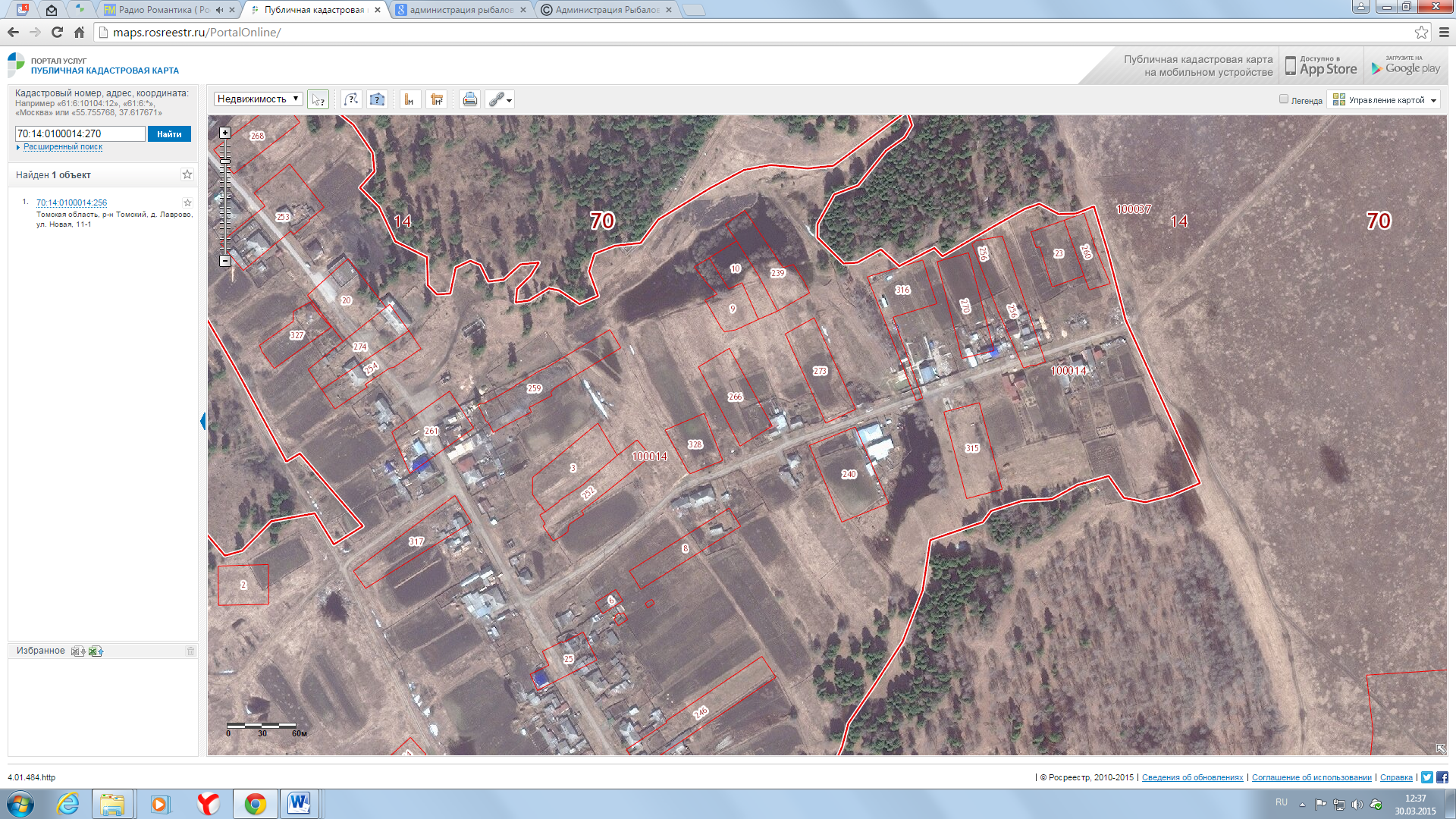 